THE CHAT BOX HANDOUT
My Career: Now and Future | 13 August 2020So What To Do Now? 
Advance Your Career Action Plan Hosted By:Sarah Groskreutz, Vista CoachingSarah E. Spencer, OnPoint Global Strategies and 
The Global Leadership League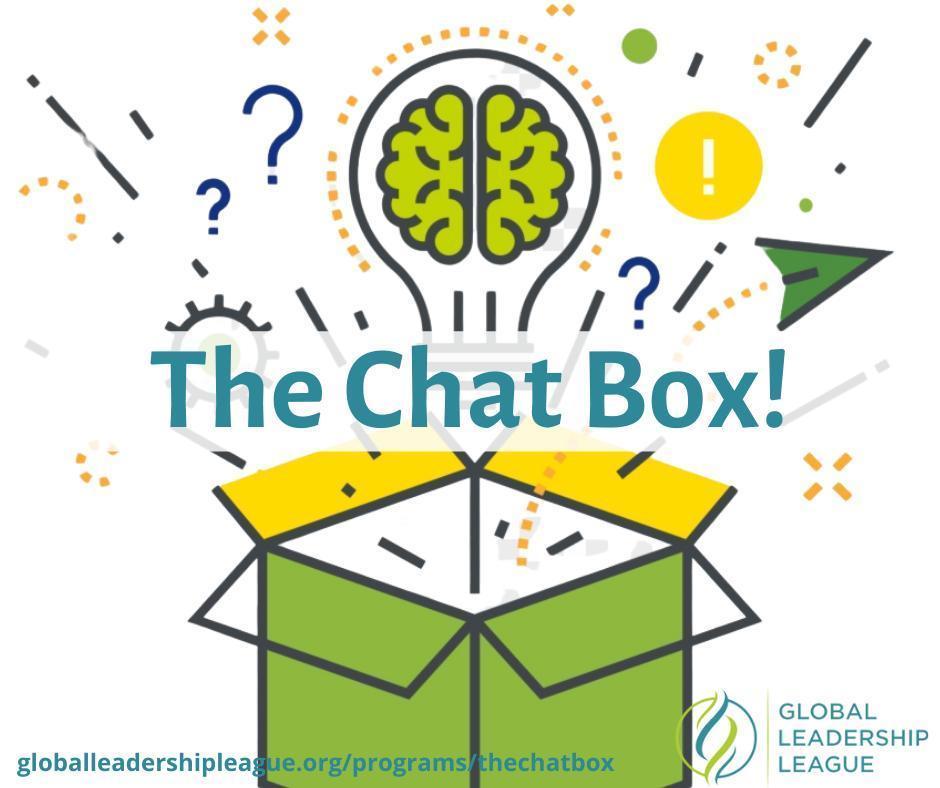 We are excited that you will be joining us for this upcoming Chat Box. To ensure that we all get the most out of our time together, we’ve included some important information for your review in advance of this session.  Please note that the Chat Box will be audio only recorded, and will be available via the Members’ section of the Global Leadership League website. For this session, the co-hosts will use the Zoom Chat Channel to take questions from participants to ask the panelists. Zoom Profile
The League is about connecting our members, but we also appreciate that everyone’s circumstances/preferences are unique, so please feel free to amend your zoom profile and make yourself anonymous.Your Notes: Breakout Room #1 (8 minutes)What energizes you personally and/or professionally?Breakout Room #2 (25 minutes)Share a brief summary of where you are at in your career and any obstacles you are currently experiencing.If you have been able to attend previous sessions, share your career motivators, unique strengths and and transferable skills, and new directions you want to explore.90-Day Career Action Plan (10 minutes)Identify a goal to reach in the next 90 daysWrite down the things you need to explore in order to reach this goalConsider who might be helpful to you as you exploreCommit to 2-3 action steps in the next 30, 60, and 90 daysDo you have someone that could be your Accountability Partner for the next 90 days?Print out and post your 90-Day Plan somewhere you will see it each day as a reminder and motivator to take meaningful action toward your goal.90-Day Career Action Plan 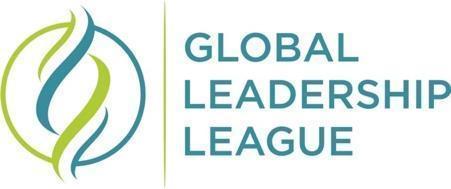 Goal:________________________________________________________________________________________Accountability Partner:__________________________________________________________________What to Explore?Who can help?Action Steps30 Days60 Days90 Days